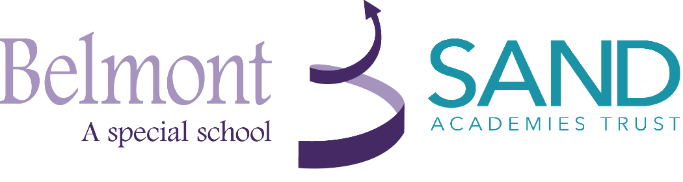 Work Placement/Volunteer Application FormBelmont School is committed to safeguarding and promoting the welfare of children and expects all employees and volunteers to share this commitment.Please return this form by email to Katherine.maddock@belmont.sandmat.uk or by post to the following address together with any supporting documentation.Mrs K MaddockBelmont SchoolWarden Hill RoadCheltenhamGLOS.  GL51 3ATPersonal DetailsPersonal DetailsTitleMr, Mrs, Ms, Miss, OtherSurnameForenameMaiden Name or previous nameContact DetailsContact DetailsContact DetailsContact DetailsContact DetailsAddressAddressAddressAddressPost code:Telephone Number(s)Home:Mobile:Email AddressWhy are you applying for a placement at Belmont School?Please answer the following questions, continue on an additional sheet if needed.	Why are you applying for a placement at Belmont School?Please answer the following questions, continue on an additional sheet if needed.	Please provide details of the placement you require?Please provide details of the placement you require?Please provide details of any relevant courses being undertaken, employment or experience that may be relevant.Please provide details of any relevant courses being undertaken, employment or experience that may be relevant.Please explain what you would like to achieve from the placement, including how this may benefit our students.Please explain what you would like to achieve from the placement, including how this may benefit our students.Placement RequirementsPlacement RequirementsPlease specify the kind of placement you require, including year groups or curriculum area.Please specify the length of placement/number of hours required.Please provide details of preferred dates/days/times of placement.Further Personal InformationFurther Personal InformationFurther Personal InformationFurther Personal InformationFurther Personal InformationAre you related to or have a close relationship with an existing employee, volunteer or Governor?YesNoIf yes please provide details:If yes please provide details:If yes please provide details:If yes please provide details:If yes please provide details:Do you have any disabilities or other needs we need to take account of when you are in our school?YesNoIf yes, you may wish to provide further details.If yes, you may wish to provide further details.If yes, you may wish to provide further details.If yes, you may wish to provide further details.If yes, you may wish to provide further details.SafeguardingSafeguardingSafeguardingSafeguardingSafeguardingSafeguardingSafeguardingSafeguardingSafeguardingHave you been convicted by the courts of any criminal offence?Have you been convicted by the courts of any criminal offence?Have you been convicted by the courts of any criminal offence?YesYesNoNoIs there any relevant court action pending against you?Is there any relevant court action pending against you?Is there any relevant court action pending against you?YesYesNoNoHave you ever received a caution, reprimand, or final warning from the police?Have you ever received a caution, reprimand, or final warning from the police?Have you ever received a caution, reprimand, or final warning from the police?YesYesNoNoIf you have answered yes to any of the questions above please provide details.If you have answered yes to any of the questions above please provide details.If you have answered yes to any of the questions above please provide details.If you have answered yes to any of the questions above please provide details.If you have answered yes to any of the questions above please provide details.If you have answered yes to any of the questions above please provide details.If you have answered yes to any of the questions above please provide details.If you have answered yes to any of the questions above please provide details.If you have answered yes to any of the questions above please provide details.Have you worked or lived overseas during the last 10 years?Have you worked or lived overseas during the last 10 years?Have you worked or lived overseas during the last 10 years?YesYesNoNoIf yes please provide further details:If yes please provide further details:If yes please provide further details:If yes please provide further details:If yes please provide further details:If yes please provide further details:If yes please provide further details:If yes please provide further details:If yes please provide further details:ReferencesReferencesReferencesReferencesReferencesReferencesReferencesReferencesReferencesPlease provide two referees who would be willing to provide a reference Please provide two referees who would be willing to provide a reference Please provide two referees who would be willing to provide a reference Please provide two referees who would be willing to provide a reference Please provide two referees who would be willing to provide a reference Please provide two referees who would be willing to provide a reference Please provide two referees who would be willing to provide a reference Please provide two referees who would be willing to provide a reference Please provide two referees who would be willing to provide a reference Referee 1Referee 1Referee 1Referee 2Referee 2Referee 2Referee 2Referee 2NameAddressTel. No.Email AddressCapacity in which they know youMay we contact them prior to interview?YesNoNoYesYesYesNoNoDeclarationDeclarationDeclarationI declare that the information I have provided is true and accurate.  I understand that any omissions or misstatement may result in my application not progressing or if appointed render me liable to dismissal. I confirm that I am not on the List 99 of people formally barred from working in schools, disqualified from working with children or subject to sanctions imposed by a regulatory body.In accordance with the Data Protection Act 1998, I understand that the information provided in this form will be used in the recruitment and selection process and will form the basis of any personnel record.  This information may also be disclosed to relevant statutory bodies.  If unsuccessful this application form will be shredded after six months.I declare that the information I have provided is true and accurate.  I understand that any omissions or misstatement may result in my application not progressing or if appointed render me liable to dismissal. I confirm that I am not on the List 99 of people formally barred from working in schools, disqualified from working with children or subject to sanctions imposed by a regulatory body.In accordance with the Data Protection Act 1998, I understand that the information provided in this form will be used in the recruitment and selection process and will form the basis of any personnel record.  This information may also be disclosed to relevant statutory bodies.  If unsuccessful this application form will be shredded after six months.I declare that the information I have provided is true and accurate.  I understand that any omissions or misstatement may result in my application not progressing or if appointed render me liable to dismissal. I confirm that I am not on the List 99 of people formally barred from working in schools, disqualified from working with children or subject to sanctions imposed by a regulatory body.In accordance with the Data Protection Act 1998, I understand that the information provided in this form will be used in the recruitment and selection process and will form the basis of any personnel record.  This information may also be disclosed to relevant statutory bodies.  If unsuccessful this application form will be shredded after six months.Print NameSignedDateIf this form is completed electronically, please mark an X in the box to indicate your consent.If this form is completed electronically, please mark an X in the box to indicate your consent.